Name _____________________			Grade ____Marshmallow TowersPurposes:1) To practice working as a group								 2) To practice problem-solving skills							 3) To practice group work procedures							 4) To practice the 8 keys of excellenceMaterials1) 100 toothpicks	2) 2 cups of small marshmallowsProcedure:1) Using only the materials provided, build the tallest free – standing tower you can.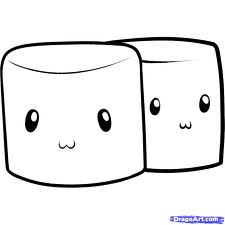 Conclusions:1. How did working in a group make this activity easier to accomplish than workingalone?__________________________________________________________________________________________________________2. How did working in a group make this activity harder to accomplish than working alone?__________________________________________________________________________________________________________3. What is an advantage of working in a team?__________________________________________________________________________________________________________4. What is a disadvantage of working in a team?__________________________________________________________________________________________________________5. List 5 things YOU can do make group work productive:a)___________________________________________________b)___________________________________________________c)___________________________________________________d)___________________________________________________e)___________________________________________________